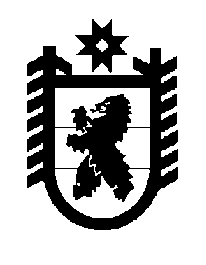 Российская Федерация Республика Карелия    ПРАВИТЕЛЬСТВО РЕСПУБЛИКИ КАРЕЛИЯПОСТАНОВЛЕНИЕот 9 июля 2018 года № 251-Пг. Петрозаводск О разграничении имущества, находящегося в муниципальной собственности 
Пудожского муниципального районаВ соответствии с Законом Республики Карелия от 3 июля 2008 года 
№ 1212-ЗРК «О реализации части 111 статьи 154 Федерального закона 
от 22 августа 2004 года № 122-ФЗ «О внесении изменений в законодательные акты Российской Федерации и признании утратившими силу некоторых законодательных актов Российской Федерации в связи с принятием федеральных законов  «О внесении изменений и дополнений в Федеральный закон «Об общих принципах организации законодательных (представительных) и исполнительных органов государственной власти субъектов Российской Федерации» и 
«Об общих принципах организации местного самоуправления в Российской Федерации» Правительство Республики Карелия п о с т а н о в л я е т:1. Утвердить перечень имущества, находящегося в муниципальной собственности Пудожского муниципального района, передаваемого 
в муниципальную собственность Пяльмского сельского поселения, согласно приложению.2. Право собственности на передаваемое имущество возникает у Пяльмского сельского поселения со дня вступления в силу настоящего постановления.             Глава Республики Карелия 					                  А.О. ПарфенчиковПереченьимущества, находящегося в муниципальной собственности 
Пудожского муниципального района, передаваемого 
в муниципальную собственность Пяльмского сельского поселения______________________Приложение  к постановлению Правительства Республики Карелия                от  9 июля 2018 года № 251-ПНаименованиеимуществаАдрес местонахожденияимуществаИндивидуализирующиехарактеристики имуществаСпортивный залпос. Пяльма, 
ул. Школьная, д. 24аангар, общая площадь 540 кв. м,балансовая стоимость 
876780,00 руб., кадастровый номер 10:15:0000000:8077